08-218 СШ-75 4х2 «Таганрожец» универсальное самоходное шасси для использования с крупногабаритными навесными машинами с самосвальным кузовом КС-4 задней выгрузки, грузоподъемность 4 т, объем кузова 4 м3, с наращенными бортами 9,5 м3, мест 1, сухой вес шасси 4.3 т, СМД-12Б 75 лс, до 35 км/час, 20714 экз., Комбайновый завод г. Таганрог, 1965-72 г. в.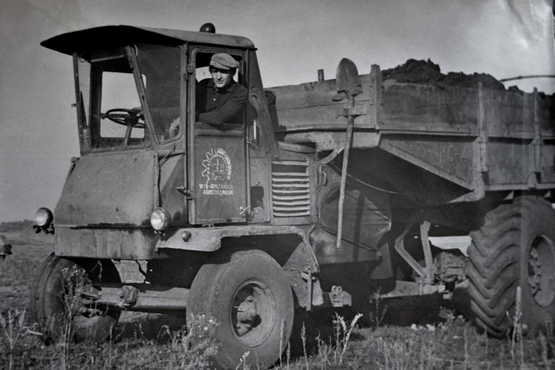 Разработчик:  Государственное специальное конструкторское бюро по зерноуборочным комбайнам и самоходным шасси,  г. Таганрог. Гл. конструктор Х. И. Изаксон (1909-85 г.). Под его руководством в Таганроге были созданы выпускавшиеся серийно самоходные комбайны СК-3, СК-4, СК-5 «Нива», СК-6 «Колос», самоходное шасси СШ-75 «Таганрожец», а также большое количество опытных машин.Изготовитель: Таганрогский орденов Великой Отечественной войны I степени и Трудового Красного Знамени комбайновый завод, до 1966 г. - Ростовского совнархоза.Таганрогским головным конструкторским бюро по комбайнам и самоходным шасси был разработан ряд специальных колёсных самоходных шасси СШ-40, СШ-75 «Таганрожец», СШ-100, СШ-150 с использованием агрегатов тракторов Т-40, МТЗ-80, ДТ-75М, Т-150. Эти шасси предназначались для установки на них различных типов комбайнов. СШ-75 «Таганрожец» было запущено в серийное производств на Таганрогском комбайновом заводе в 1965 году. За семь лет этот завод выпустил 20714 экземпляров самоходного шасси.   Шасси универсальное предназначено для использования с крупногабаритными навесными машинами, выполняющими различные сельскохозяйственные работы. В зависимости от положения силового агрегата относительно ходовой системы шасси работает:
а) по Г-образной схеме (с зерно-, кукурузо-, силосо-, картофеле- и коноплеуборочными комбайнами, пресс-подборщиками и валковыми жатками);
б) по симметричной схеме с подъемно-транспортными и другими машинами.На шасси установлен 4-тактный 4-цилиндровый двигатель СМД-14Б. Гарантированная мощность 75 л. с. при 1700 об/мин. Удельный расход топлива 195 г/л.с.ч. Скорости движения вперед (в км/час): на первой передаче 1,55; на второй 2,0; на третьей 2,53; на четвертой 3,20; на пятой 3,95; на шестой 5,04; на седьмой 6,4; на восьмой 8,05; на девятой 15,3; на десятой 19,5; на одиннадцатой 24,8; на двенадцатой 31,1. Тяговые усилия (в кг): на первой-восьмой передачах 1600; на девятой 900; на десятой 700; на одиннадцатой 550; на двенадцатой 440.База шасси 3795 мм (с одним ведущим мостом) и 3900 (с двумя ведущими мостами). Колея передних колес 2412 мм (в Г-образной схеме) и 1900 мм (в симметричной схеме). Колея задних колес, регулируемая на 1640 и 1840 мм (с одним ведущим мостом) и на 2000 мм (с двумя ведущими мостами). Вес заправленного шасси с одним ведущим мостом 3370 кг (в Г-образной схеме) и 3345 кг (в симметричной схеме); с двумя ведущими мостами соответственно 3670 и 3645 кг.Размер шин передних колес 15—24", задних 9,00—16" (с одним ведущим мостом) и 9,75—18" (с двумя ведущими мостами).Муфта сцепления двухдисковая, сухая, постоянно замкнутого типа. Рулевое управление с гидроусилителем золотникового типа на управляемом мосту. Тормоза колодочного типа на задних колесах и стояночный тормоз. Вал отбора мощности независимый с 1200 об/мин.Самоходное шасси можно использовать для перевозки грузов, установив саморазгружающийся кузов КНС-40 грузоподъемностью 4 т с разгрузкой назад и по сторонам.Шасси оборудовано гидравлической и навесной системами. Базовой моделью является шасси СШ-75 с одним ведущим мостом на шинах низкого давления. Для повышения проходимости шасси оборудуют двумя ведущими мостами, а для зон высокого увлажнения — гусеничным ходом. На шасси установлена кабина с отоплением. Рекомендуется для всех зон СССР.
Цена на 1966 г. 2600 рублей (ориентировочная).«Странное Шасси-75: первый трансформер - автобот советских колхозов» на АвтоДвиж dzen.ru. Особенность сельского хозяйства – сезонность. И если труженики-трактора вкалывают на полях круглый год, то пижоны-комбайны выходят из ангаров только в период уборки. Да еще и каждый только на свою культуру. Исправить такую вопиющую несправедливость пытались и пытаются конструкторы многих заводов. Но одними из первых создать машину широкого профиля удалось в Таганроге – знакомьтесь, специально-универсальное самоходное шасси СШ-75 «Таганрожец». Идея, воплощенная в металле в 1965 году, оказалась весьма оригинальной. СШ-75 состоял из двух частей. Первая – это несущая рама и ходовая с возможностью изменения ширины колеи. Вторая – силовой агрегат, объединенный с площадкой управления и кабиной водителя. По сути –головной модуль. Расположение двигателя относительно шасси можно было варьировать. Нужен трактор – ставим модуль по центру, над управляемыми колесами малого диаметра (симметричная схема). Нужно превратить шасси в комбайн - разворачиваем модуль на 180 градусов и смещаем влево (Г-образная схема). Теперь кабина находится над левым ведущим колесом, а справа можно ставить любую навеску, хоть бункер, хоть транспортер. Трансформер в чистом виде, да и только!!!Основной машиной, выполненной по симметричной схеме, стал самосвал. Он являлся базовым вариантом. Установленный на шасси саморазгружающийся кузов позволял перевозить до 4 тонн. Для работы с сеном, соломой и прочими объемными грузами изначально предусматривался монтаж надставных бортов. Так как Г-образная схема изначально предусматривала работу с различным навесным оборудованием, имевшим отнюдь не малый вес, «Таганрожец» получил полноценную многоступенчатую коробку передач: 12 вперед и 4 назад. Кроме того, на СШ-75 присутствовал и 2-ступенчатый демультипликатор. В результате диапазон рабочих скоростей мог варьироваться в пределах от 1,23 до 35,6 км/ч – неплохо для 75-сильного моторчика. К слову, первый комбайн с кабиной СКД-5 «Сибиряк» пошел в серию только через четыре года после СШ-75 и первоначально никакой кабины не имел! Впрочем, вы даже не представляете, сколько всего планировалось агрегатировать с СШ-75 «Таганрожец». Загибайте пальцы: по Г-образной схеме - свеклоуборочный комбайн, силосоуборочные комбайны КНС-1,8 и СКН-2,6, по симметричной схеме - 3-корпусной плуг, сеялку, культиватор, разбрасыватель удобрений РСШ-3,5, опрыскиватель, землеройные машины и подъемные механизмы. А еще был опытный образец СШ-75Г для работы на заболоченных площадях, у которого вместо каждого из колес был смонтированы гусеницы!СШ-75 рождался не в одиночку. Об этом позаботился Н.С. Хрущев, еще в 1961 году с трибуны пленума ЦК КПСС потребовавший создать универсальную технику, которая не простаивала бы балластом по 9-10 месяцев в году. Именно с его подачи появилась целая серия специальных шасси СШ-40, СШ-65, СШ-100 и СШ-150. Но только СШ-75 попал в серию и разошелся по колхозам и совхозам страны. Несмотря на то, что СШ-75 «Таганрожец» оказался весьма интересной конструкцией, хорошо принятой аграриями, выпуск модели продолжался всего 7 лет. За это время было выпущено 20 714 универсальных шасси - капля в море.